Finans- och näringsutskottets betänkandeFörslag till tredje tilläggsbudget för år 2021Landskapsregeringens budgetförslag nr 5/2020-2021 Budgetmotionerna nr 106-114/2020-2021INNEHÅLLSammanfattning	1Landskapsregeringens förslag	1Motionerna	1Utskottets förslag	1Utskottets synpunkter	1Allmän motivering	1Skärgårdstrafiken	1Motionerna	5Ärendets behandling	5Motioner	5Hörande	5Närvarande	6Reservationer	6Utskottets förslag	6SammanfattningLandskapsregeringens förslagLandskapsregeringen föreslår att lagtinget antar en tredje tilläggsbudget för 2021. Budgetförslaget innehåller bland annat anslag för anskaffning av en begagnad färja, kostnader för övervakning av djursjukdomar och deltagande i EU-projekt. Vidare minskas anslaget till polismyndigheten på grund av ändringar i pågående och planerade projekt.MotionernaI anslutning till budgetförslaget har 9 budgetmotioner inlämnats.Utskottets förslagUtskottet föreslår att budgetförslaget godkänns och att budgetmotionerna förkastas. Utskottets synpunkterAllmän motiveringSkärgårdstrafikenI samband med den andra tilläggsbudgeten för år 2021 behandlade utskottet en fullmakt för införskaffande av ett begagnat fartyg till skärgårdstrafiken. Anskaffningen är nu under förverkligande redan inom samma år varför det förslås att ett anslag om 4 miljoner euro upptas. Utskottet stöder detta men vill i sammanhanget betona att om det vid budgeteringstillfället är känt att en anskaffning med säkerhet ska genomföras bör anslag tas upp direkt i budgeten. 	I betänkandet (FNU nr 13/2020-2021) över andra tilläggsbudgeten framhöll utskottet vikten av att det tas fram en helhetsplan för utvecklingen av skärgårdstrafiken. Utskottet vidhåller behovet av en övergripande planering av skärgårdstrafiken.	Utskottet har erfarit att tillkomsten av den nya färjan kommer att minska utsläppen i trafiksystemet.SkattegränsenUtskottet har erfarit att de elektroniska tullklareringsförfaranden som introducerades den första september 2021 har komplicerat varuhanteringen över skattegränsen avsevärt. För att möjliggöra en förenkling av procedurerna har landskapsregeringen föreslagit till finansministeriet att en gemensam arbetsgrupp tillsätts. Dessutom kommer man att tillsätta en intern strategigrupp för att hantera frågan.	I landskapsregeringens externpolitiska meddelande (nr 2/2020-2021) lyfter man frågan om skattegränsen ur ett EU-perspektiv i och med att det finns en förväntan om förenklade förfaranden i tullkodexen gällande gränstrafiken mellan Nordirland och Republiken Irland, något som även skulle få tillämpning på den åländska skattegränsen. I självstyrelsepolitiska nämndens (nr 2/2020-2021) behandling av det externpolitiska meddelandet föreslås att landskapsregeringen ska tillsätta expertorgan för samarbete med riksmyndigheterna, något som utskottet erfarit är under förverkligande.	Självstyrelsepolitiska nämnden tar också upp de så kallade distansförsäljningsdirektiven ((EU) 2017/2455 samt (EU) 2019/1995) vilka har inneburit att skattefriheten för import av lågvärdesförsändelser med ett värde om högst 22 euro avskaffades i mervärdesskattelagstiftningen från den 1 juli 2021. Detta har bland annat fått stora konsekvenser för till exempel tidningsprenumerationer. Landskapsregeringen har i sina kontakter med finansministeriet och riksdagens finansutskott framhållit att det finns orsak att behålla skattefriheten för lågskatteförsändelser, men åtminstone för tidnings- och tidskriftprenumerationer, eftersom mervärdesskatte- och distansförsäljningsdirektiven inte är tillämpliga på Åland.AlarmcentralenDet nya nödalarmsystemet, Ålarm, är taget i bruk sedan november 2020 och kommer att driftsättas fullt ut inom år 2021. Utskottet har erfarit att systemleverantören har uppgått i ett nytt bolag som till huvuddelen ägs av finska staten. Det nya bolaget, Cinia Ab, har meddelat att man, under nuvarande villkor och prissättning, inte är intresserad av att upprätthålla Ålarm efter att kontraktstiden utgår år 2026. I stället vill man integrera Ålarm med Erica, som är det finländska Nödcentralverkets system. Båda systemen har i praktiken samma grundstruktur.	Utskottet erfar att en integrering med ett större system sannolikt är det mest kostnadseffektiva alternativet, men önskar betona att det är viktigt att de språkliga aspekterna likväl som Ålands behörighet och speciella förhållanden beaktas.	Utskottet förutsätter att nödvändiga analyser görs av de erfarenheter som erhållits inför kommande investeringar i it-system.Djursjukdomar På Åland har det under året konstaterats förekomst av smittosamma sjukdomar som enligt gällande lagstiftning om smittosamma sjukdomar måste bekämpas. De sjukdomar som konstaterats är dels fisksjukdomen IHN i fiskodlingar, dels varroakvalster i biodlingar på Brändö.	I fiskodlingarna har all fisk slaktats och odlingsredskapen sanerats. Därtill ska slakteriet saneras innan verksamheten kan återupptas. 	Utskottet har erfarit att Åland formellt har varit klassat som en varroafri zon sedan 2013. I praktiken var den senast kända förekomsten av varroa på Åland så långt bak i tiden som 1983. Antalet varroafria zoner i världen är få till antalet, så klassificeringen är betydelsefull i och med att den möjliggör export av bin till resten av världen.	Förekomsten på Brändö har troligen sitt ursprung i en import av bin och tack vare de stora vattenytorna mellan Brändö och fasta Åland bedöms risken för spontan spridning vara relativt låg. 	Utskottet erfar att landskapsregeringen kommer att lämna in en utrotningsplan med förebyggande åtgärder till EU-kommissionen och efter vidtagna saneringsåtgärder kan området klassas som varroafritt på nytt efter fyra år.DetaljmotiveringMotionernaMed hänvisning till betänkandets och budgetförslagets allmänna motivering samt betänkandets detaljmotivering föreslås att budgetmotionerna nr 106-114 förkastas. Ärendets behandlingLagtinget har den 20 september 2021 inbegärt finans- och näringsutskottets yttrande över förslaget till tredje tilläggsbudget.MotionerI anslutning till budgetförslaget har utskottet behandlat följande budgetmotioner:VarroakvalstretLtl Ingrid Zettermans m.fl. budgetmotion BM 106/2020-2021BudgetdisciplinLtl Katrin Sjögrens m.fl. budgetmotion BM 107/2020-2021BudgetdisciplinLtl Katrin Sjögrens m.fl budgetmotion BM 108/2020-2021Polisens utbildningsanslagLtl Pernilla Söderlunds m.fl budgetmotion BM 109/2020-2021Mer fakta kring upphandlingen av begagnad färjaLtl John Holmbergs m.fl budgetmotion BM 110/2020-2021Utvärdera ÅlarmLtl John Holmbergs m.fl budgetmotion BM 111/2020-2021Större insatser krävs för att osynliggöra skattegränsenLtl John Holmbergs m.fl budgetmotion BM  112/2020-2021Skärgårdsmeddelande för framtidenLtl Simon Påvals m.fl budgetmotion BM 113/2020-2021Klimat- och miljöanpassad skärgårdstrafikLtl Camilla Gunells m.fl budgetmotion BM 114/2020-2021HörandeUtskottet har i ärendet hört lantrådet Veronica Thörnroos, vicelantrådet Harry Jansson, ministrarna Roger Höglund, Fredrik Karlström, Alfons Röblom och Christian Wikström, budgetplaneraren Robert Lindblom vid finansavdelningen,  tekniske inspektören Joel Karlsson vid infrastrukturavdelningen, polismästaren Johan Pawli, t.f. alarmmästaren Johan Ehn, biodlaren Torbjörn Eckerman, fartygskonsulten Kaj Jansson, avdelningschefen Bengt Michelsson och naturvårdsintendenten Maija Häggblom vid social- och miljöavdelningen samt biträdande ingenjören Gunnar Westling vid infrastrukturavdelningen.NärvarandeI ärendets avgörande behandling deltog ordföranden Jörgen Pettersson, viceordföranden John Holmberg, ledamöterna Nina Fellman, Lars Häggblom, Robert Mansén och Jörgen Strand samt ersättaren Simon Holmström. ReservationerLtl Nina Fellman har fogat en reservation och viceordföranden John Holmberg har fogat tre reservationer till betänkandet.Utskottets förslagMed hänvisning till det anförda föreslår utskottetatt lagtinget antar landskapsregeringens förslag till tredje tillägg till budgeten för år 2021,att budgetmotionerna förkastas,att lagtinget beslutar att tredje tillägget till budgeten för år 2021 ska tillämpas omedelbart i den lydelse den har i lagtingets beslut.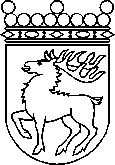 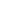 Ålands lagtingBETÄNKANDE nr 17/2020-2021BETÄNKANDE nr 17/2020-2021DatumFinans- och näringsutskottet2021-09-24Till Ålands lagtingTill Ålands lagtingTill Ålands lagtingTill Ålands lagtingTill Ålands lagtingVERKSAMHET400       SOCIAL- OCH MILJÖAVDELNINGENS FÖRVALTNINGSOMRÅDE 470       Miljöhälsovård47000   Miljöhälsovård               I ltl Ingrid Zettermans m.fl. budgetmotion BM nr 106/2020-2021           föreslås att motiveringen får ett tillägg som lyder: ”Landskapsreg-           eringen återkommer i samband med årsbudgeten med en plan för att            stärka det förbyggande arbetet för att hindra varroakvalstret, och            överväger samtidigt att strängera lagstiftningen för de som undlåter            att anmäla sina djurenheter”.           Utskottet föreslår att motionen förkastas.80 – 88 MYNDIGHETER SAMT FRISTÅENDE ENHETER825       Ålands polismyndighet82500   Ålands polismyndighet           I ltl Pernilla Söderlunds m.fl. budgetmotion BM nr 109/2020-           2021 föreslås att nettoanslaget ändras till 182 000 euro.            Utskottet föreslår att motionen förkastas.           I ltl John Holmbergs m.fl. budgetmotion BM nr 111/2020-2021            föreslås att motiveringen under momentet får ett tillägg enligt            följande: ”I syfte att undanröja liknande problem och fördyrningar            som kringgärdat systemlösningen Ålarm ämnar landskapsreger           ingen i skyndsam ordning utvärdera projektet och därmed stärka            problembilden så att kommande offentliga digitala satsningar inte            drabbas av motsvarande tekniska och ekonomiska utmaningar.”           Utskottet föreslår att motionen förkastas.848        Ålands miljö- och hälsomyndighet84820    Ålands miljö- och hälsomyndighets laboratorium           I ltl Katrin Sjögrens m.fl. budgetmotion BM nr 108/2020-2021            föreslås att anslaget stryks.            Utskottet föreslår att motionen förkastas.860       Ålands arbetsmarknads- och studieservicemyndighet86000   Ålands arbetsmarknads- och studieservicemyndighet, verksamhet           I ltl Katrin Sjögren m.fl. budgetmotion BM nr 107/2020-2021            föreslås att anslaget sänks med 10 000 euro och att andra stycket            i motiveringstexten för momentet utgår.           Utskottet föreslår att motionen förkastas.ÖVERFÖRINGAR600       NÄRINGSAVDELNINGENS FÖRVALTNINGSOMRÅDE610       Näringslivets främjande61000   Näringslivets främjande (R)            I ltl John Holmbergs m.fl. budgetmotion BM nr 112/2020-2021            föreslås att motiveringen till momentet får följande tillägg: ”Att            osynliggöra skattegränsen är idag den viktigaste frågan när det            gäller våra företags export- och importmöjligheter. Föreslås att            motiveringen under momentet kompletteras enligt följande. Att            optimera möjligheterna med att minimera skattegränsens            negativa påverkan är något som skulle gynna hela det åländska            samhället. Det vore djupt olyckligt om det för Åland så viktiga            skatteundantaget ifrågasätts p.g.a. en olöst politisk fråga och            oprövade tekniska lösningar som kunde bidra till en mer för           enklad hantering av skattegränsens administration. Landskaps-           regeringen ämnar nyttja delar av anslaget för att uppnå gräns-           överskridande överenskommelser och tekniska lösningar som            bidrar till förenklad gränshandel.”           Utskottet föreslår att motionen förkastas. Beslutet tillkom efter            omröstning som utföll 5-2.           Beslutet biträddes av ordföranden Jörgen Pettersson, ledamöterna            Lars Häggblom, Robert Mansén och Jörgen Strand, samt ersättar-           en Simon Holmström.           Viceordföranden John Holmberg fogar en reservation till            beslutet.INVESTERINGAR, LÅN OCH ÖVRIGA FINANSINVESTERINGAR700       INFRASTRUKTURAVDELNINGENS FÖRVALTNINGSOMRÅDE9750       Kostnader för sjötrafik975000   Fartygs- och färjeinvesteringar (R)             I ltl John Holmbergs m.fl. budgetmotion BM nr 110/2020-2021             föreslås att motiveringen till momentet får följande tillägg:             ”Landskapsregeringen återkommer i samband med behand-             lingen av tilläggsbudget 3 med tilläggsinformation som belyser de              frågeställningar vilka upptas i denna budgetmotion”.             Utskottet föreslår att motionen förkastas.              I ltl Simon Påvals m.fl. budgetmotion BM nr 113/2020-2021              föreslås att motiveringen till momentet får följande tillägg:              ” Landskapsregeringen avser att senast under våren 2022              inkomma till lagtinget med ett meddelande i vilket landskaps-             regeringen redogör för sin vision över utvecklingen och det              framtida upplägget för trafiken i både norra och södra              skärgården, i vilket det framkommer hur trafiknät och tonnage              planeras för att binda ihop skärgården till en välfungerande              helhet såväl miljömässigt, ekonomiskt som brukarmässigt.”             Utskottet föreslår att motionen förkastas. Beslutet tillkom efter              omröstning som utföll 5-2. Beslutet biträddes av ordföranden              Jörgen Pettersson, ledamöterna Lars Häggblom, Robert              Mansén och Jörgen Strand, samt ersättaren Simon Holmström.             Viceordföranden John Holmberg fogar en reservation till              beslutet.             I ltl Camilla Gunells m.fl. budgetmotion BM nr 114/2020-2021              föreslås att motiveringen till momentet får följande tillägg:              ”Landskapsregeringen återkommer i skyndsam ordning med              en redogörelse för hur skärgårdstrafiken ska anpassas till              hållbarhetsagendans och energi- och klimatstrategins              målsättningar om minskning av koldioxidutsläpp inom sjö-             trafiken samt en plan för skärgårdstrafikens utveckling som              helhet.”             Utskottet föreslår att motionen förkastas.              Ltl Nina Fellman fogar en reservation till beslutet.Mariehamn den 24 september 2021Mariehamn den 24 september 2021OrdförandeJörgen PetterssonSekreterareSten Eriksson